REQUISITOS PARA SOLICITAR EL AVAL DEL COMITÉ DE BIOÉTICA :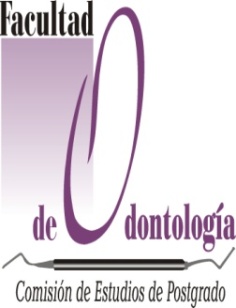 Carta dirigida al Comité de Bioética solicitando la evaluación del caso o investigación.Entregar (1) ejemplar del caso clínico o protocolo de investigación y su respectivo consentimiento informado, en físico.Entregar una planilla para la evaluación de protocolos que involucran seres humanos o con animales de experimentación, según sea la investigación (las cuales puede bajar en esta página, en el link del Comité de bioética).Enviar por correo electrónico el caso clínico o protocolo de investigación y su respectivo consentimiento informado a nenaferro @ gmail. Com (temporalmente mientras la universidad nos asigna al Comité de Bioética un correo institucional).Comité de bioéticaFacultad de OdontologíaUniversidad Central de Venezuela